ATTESTATION JUSTIFIANT LA QUALITE DE SALARIE TITULAIRE DE LA SOCIETE OU DE L’ETABLISSEMENT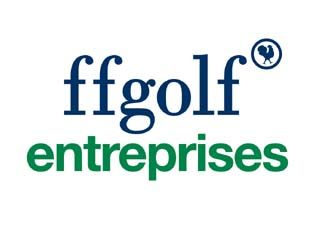 DONT DEPEND L’ASSOCIATION SPORTIVERappel du règlement :Partie à remplir par le capitaine ou président de l’AS :NUMERO ET NOM DE L’AS : (………….) ……………………………………………………………..…………………………………………………LIGUE : …………………………………………………………………………………………………………..ASSOCIATION NATIONALE :		OUI		NONLISTE DES JOUEURSNOM-PRENOM : ………………………………………….…………………………… NOM-PRENOM : ………………………………….…………………NOM-PRENOM : ………………………………………….…………………………… NOM-PRENOM : ………………………………….………………… NOM-PRENOM : ………………………………………….…………………………… NOM-PRENOM : ………………………………….…………………NOM-PRENOM : ………………………………………….…………………………… NOM-PRENOM : ………………………………….…………………NOM-PRENOM : ………………………………………….…………………………… NOM-PRENOM : ………………………………….…………………NOM-PRENOM : ………………………………………….…………………………… NOM-PRENOM : ………………………………….…………………NOM-PRENOM : ………………………………………….…………………………… NOM-PRENOM : ………………………………….…………………Partie à remplir par l’employeur :Nom de la société : ………………………………….……………………………. Filiale de : ……….…………………..……………………………	Je soussigné ………………………………………………………….., en qualité de …….……………………………………….., certifie que les salariés listés ci-dessus sont bien titulaire de leur poste, qu’ils possèdent un contrat de travail dont la durée est supérieure ou égale à 18 mois et effectuent au moins 800 Heures par an ou sont titulaires d’une convention de pré retraite.Date :    …..… / …..…  / 2017 	à …………………………………………….		Cachet de l’entreprise et signature.Signature du Capitaine :1.2-2-1 REGLEMENT GENERAL SPECIFIQUE DES EPREUVES FEDERALES AMATEURS PAR EQUIPES :I-2-1/ LES EQUIPIERS DOIVENT- être licenciés dans un club avec terrain ou dans l'A.S. d’entreprise qu'ils représentent. Dans le cas où l’équipier est licencié dans un club avec terrain, il doit obligatoirement être rattaché à son A.S. d’entreprise.Pour rappel, seuls les joueurs licenciés liens 1 et 2 d’un club avec terrain peuvent être rattachés à partir d’extranet.Les licenciés indépendants ne sont en aucun cas autorisés à jouer les épreuves golf d’entreprise. - être membres de l'association d’entreprise qu'ils ou elles représentent et être salariés titulaires* de la société ou établissement dont dépend l'association d’entreprise au 1ER  jour de l’épreuve.Sanction lorsqu’un joueur inéligible participe : les résultats de l’équipe seront annulés et en Division, l’équipe est rétrogradée en division inférieure.*Règle générale : Le salarié membre des équipes est soit titulaire d’une convention de pré-retraite, soit titulaire d’un contrat de travail prévoyant une activité professionnelle au moins 800 heures par an (équivalent à un mi-temps) dans le cadre d’un contrat de travail dont la durée est supérieure ou égale à 18 mois. Seule la Commission du Golf d’Entreprise de la ffgolf pourra accorder une dérogation à cette règle générale.